Zmiany wprowadzone w wersji „4.19.Z” Zmiana w działaniu okna spłat. Zmian polega na tym, że w do posumowania będą podstawiane jedynie wartości przy których jest zaznaczony „ptaszek” takie działanie opcji pozwoli na szybkie wykonywanie pod sum na ekranie i przekazywaniu informacji zarządczych. Na ekranie poniżej widać że po odznaczeniu ptasza przy kapitale zaległych wartość sumy nie zawiera już tej wartości.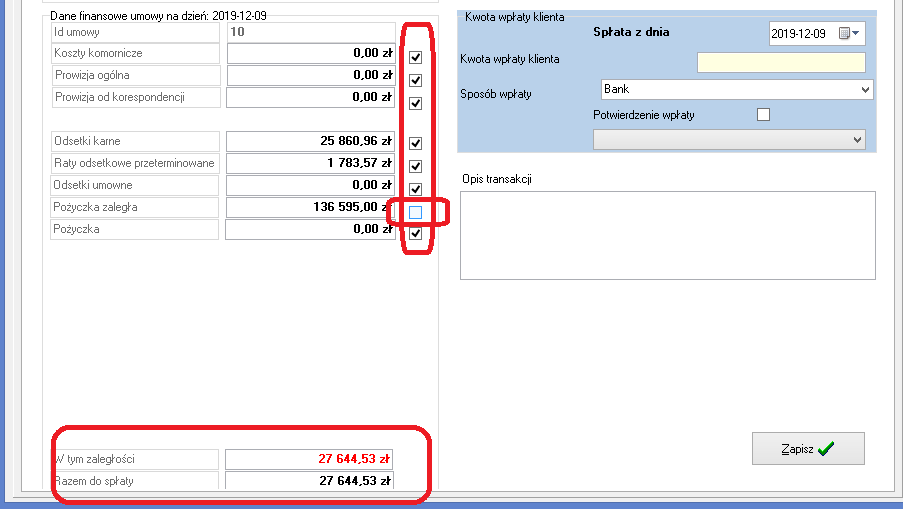 Zmiany w rejestrze VATWydruk faktury VAT, opcja będzie drukowała również fakturę korekta.Opcja odznacz, zgrupowano w jedno opcję z dwoma podopcjamiWyślij fakturę elektroniczną, opcja pozwala na wysłanie w sposób elektroniczną również faktury korekty.Zwiększono radykalnie szybkość działania opcji: „Zaznacz wszystkie faktury (od kursora do końca), Oznacz->Wszystkie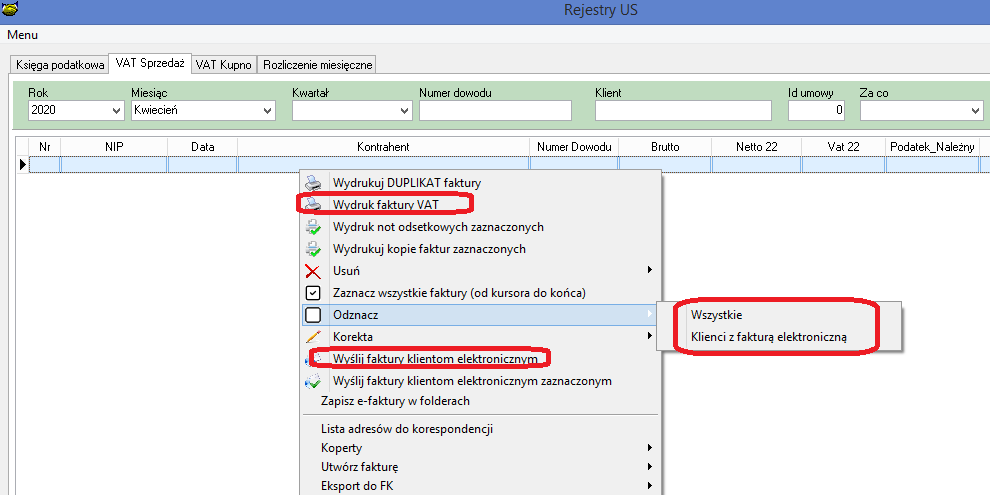 Zwiększono szybkość działania opcji:Dodaj wszystkie prawaUsuń wszystkie prawa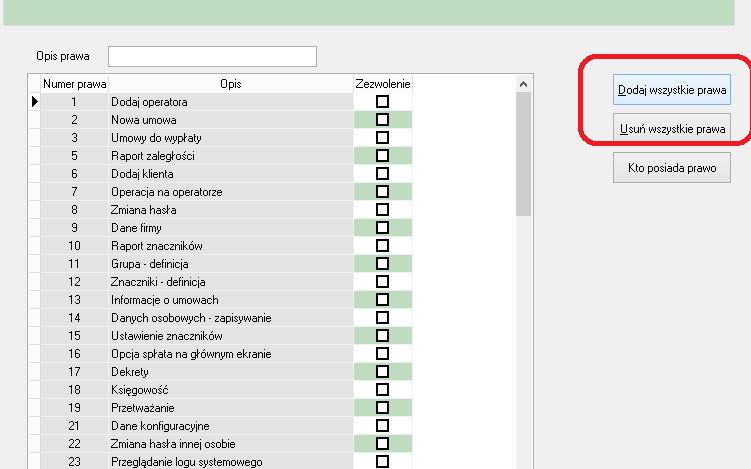 Dodano możliwość zanotowania informacji o wartości dodatkowej pomocy publicznej wynikającej np. z wakacji pożyczkowych. Klawisz kurs pozwala na pobranie kursu z dnia udzielenia pomocy, i wyliczenia pomocy w wartości EUR.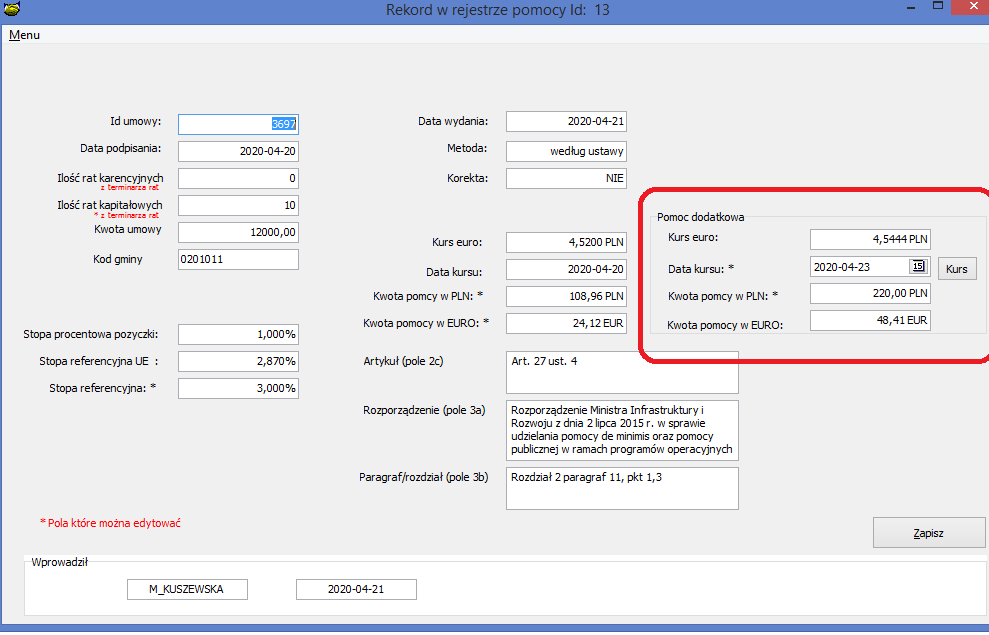 Nowy moduł do zarządzania i dodawania licencji na moduły.Moduły aktywne są oznaczone ptaszkiem.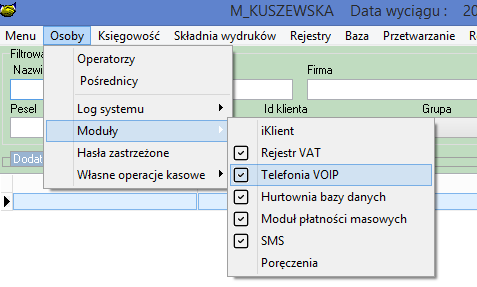 Nowy moduł wniosku internetowego.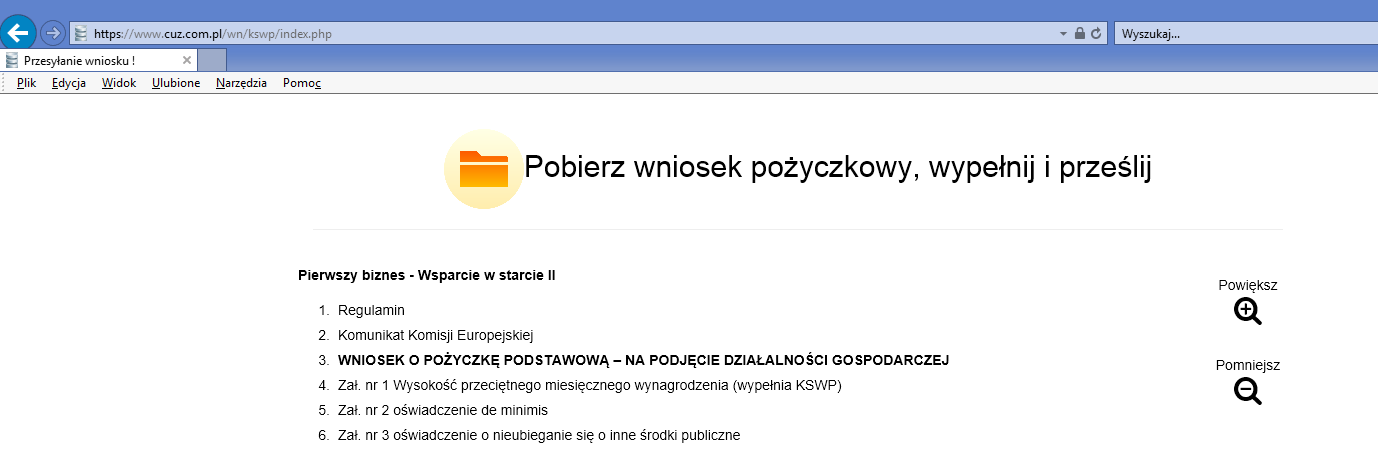 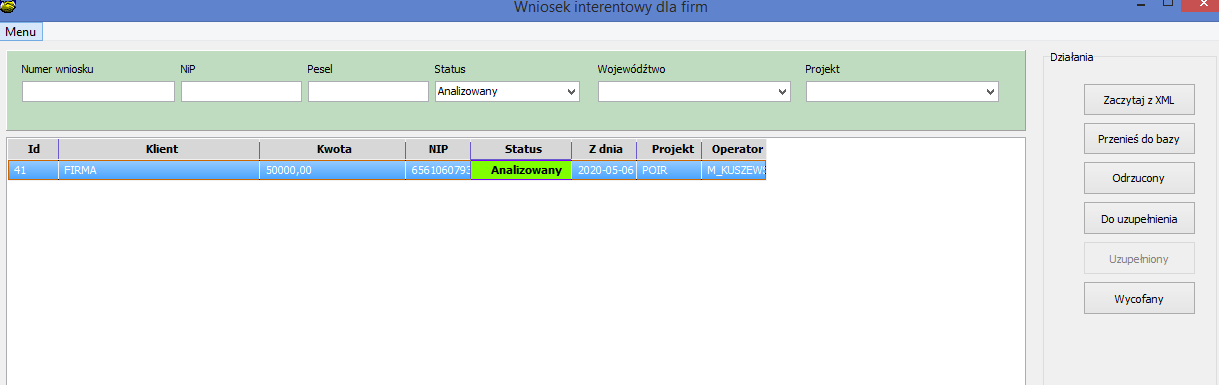 Moduł pozwala na zaczytywanie danych z wniosku internetowego. Którym jest specjalnie przygotowany dokument edytowalnego pliku w formacie pdf.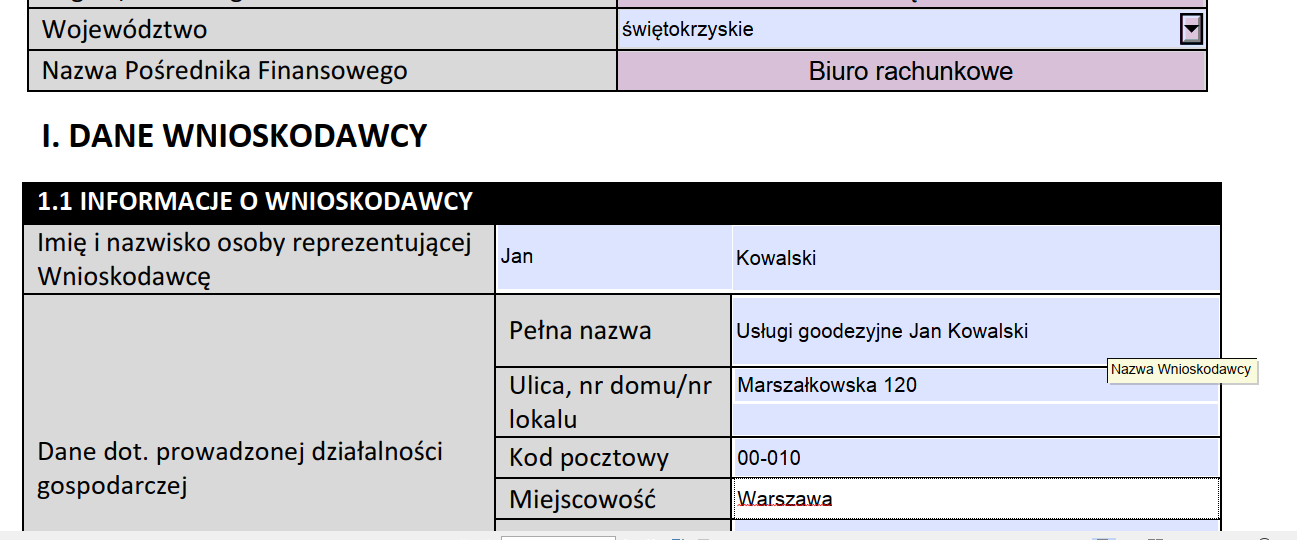 Opcja pozwala na podstawową analizę wniosku oraz utworzenie z wniosku internetowego danych w programie PBazie takich jakZałożenie karty z danymi małżonkaZałożenie karty z danym wnioskodawcyZałożenie karty firmowej, firmy starającej się o wniosek. Podpięcie do niej karty wnioskodawcy.Założenie wniosku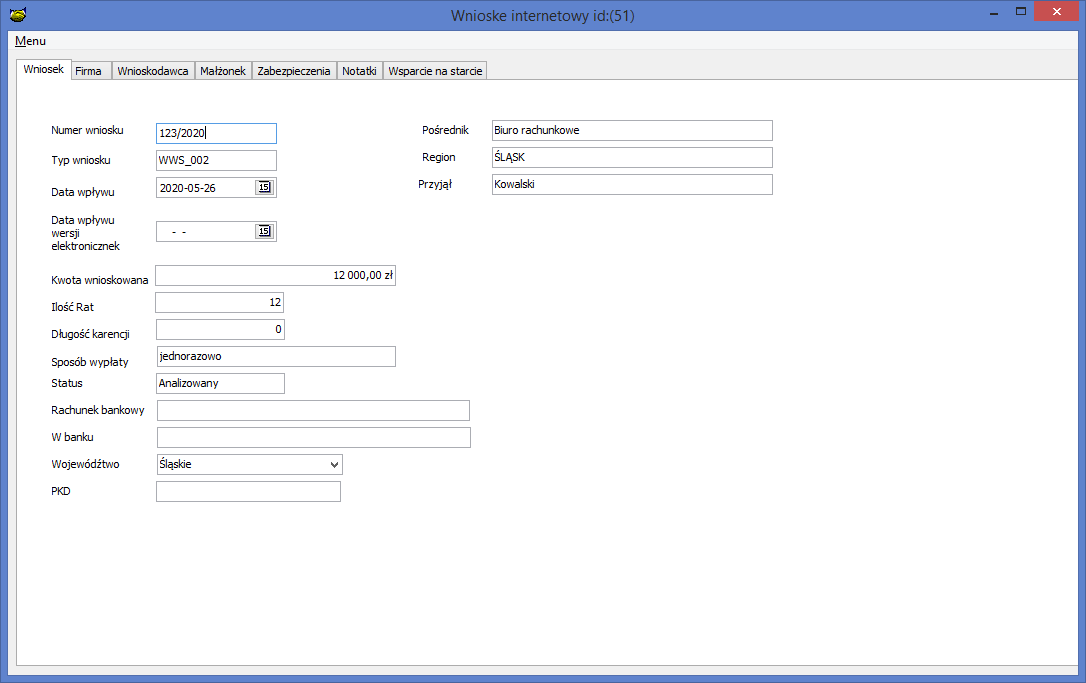 Dodano dwa nowe znaczniki, w które pozwalają na wydrukowanie wartości najbliższej rat tj. kwoty i daty.RATAN_DATA 
RATAN_KWOTAxInstrukcja instalacjiWykonać kopię bazy danych Wgrać nowe plik pbaza.exePo zalogowaniu uruchomić opcję Baza->Instalacja wersji            